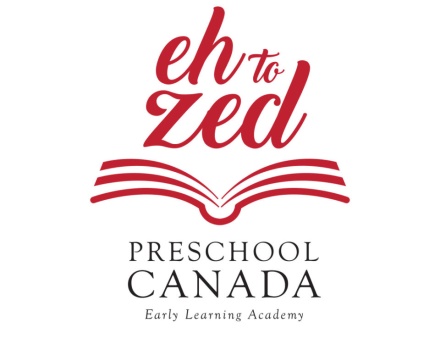 Date: